Ansök till PEER support-utbildning hösten 2021!
 

Start: V. 37 (den 13 september)
Plats: Medlefors Folkhögskola, Skellefteå, v. 37, 39, 41 – hemstudier v. 38 och 40
Sista ansökningsdag: den 15 augusti


En PEER supporter är en person med egen erfarenhet av psykisk ohälsa som är utbildad för att stödja patienter/brukare inom hälso- och sjukvård eller kommunens socialpsykiatri – en professionell kamratstödjare där PEER står för Personlig EgenErfaren Resurs. 

Det är en ny yrkesroll i Sverige, men PEER supportrar har funnits längre i bland annat USA och Holland. Det har visat sig att stöd från någon som lärt sig hantera sin egen psykiska ohälsa kan vara till stor hjälp under återhämtning. I vårt län pågår ett tvåårigt projekt där Region Västernorrland anställt PEER supportrar inom psykiatrin i Sundsvall.

Nu bjuder Brukarrådet Västernorrland (brukarråd för psykiatri, neuropsykiatri och missbruk) in till fem veckors utbildning i samarbete med Hjärnkoll Västerbotten.

Under veckorna i Skellefteå sker utbildningen på heltid måndag-torsdag. Veckorna med hemstudier består av cirka 10-15 arbetstimmar totalt.

Antagning sker efter intervju. 

Utbildningen är kostnadsfri och efter godkänd utbildning får du ett certifikat.

Lön/ersättning under utbildningen ingår inte, men det finns möjlighet att söka dagpenning. Om du har ersättning via Försäkringskassan eller Arbetsförmedlingen, prata med dem.

Utbildningen leder inte till anställning, men som certifierad PEER supporter kommer du i framtiden kunna söka tjänster som utannonseras.  
Du som söker till utbildningen  

Vi söker dig somhar egen erfarenhet av psykisk ohälsakan dela med dig av dina erfarenheter till andra  är tillräckligt återhämtad för att kunna vara ett stöd för människor som befinner sig i kriskan lyssna och reflektera över andras erfarenheterkan reflektera över din egen historia ur olika perspektivhar erfarenhet av psykiatrisk vård eller annan behandling – till exempel behandlingshem, psykiatrisk heldygnsvård, stödboende eller boendestödkan vara med vid samtliga utbildningstillfällen och delta aktivt i undervisningenVi kommer att ta stor hänsyn till personlig lämplighet och strävar efter en blandning av åldrar, kön, erfarenheter och bakgrund när vi gör urvalet.
Utbildningens innehåll

Under utbildningen kommer du bland annat att lära dig mer om:  arbetsrollen och hur man kan arbeta med PEER support i verksamhetermotiverande samtal och stödjande förhållningssätt att dela sin egen berättelse - hur och när? olika stödresurser inom vården, kommunen och brukarrörelsen studiecirklar och hur man kan hålla dem på en avdelning eller mottagning  Utbildningen innehåller både teori och praktiska övningar. Övningarna sker både enskilt och i grupp. Vissa hemuppgifter ingår. 


Mer om vad en PEER supporter gör

En PEER supporter använder sina egna erfarenheter på ett sätt som förmedlar hopp och är till hjälp för personal, patienter och verksamhet. Det är ett komplement till personalens kompetens. Jobbet innebär att både arbeta självständigt och vara en del av ett team.

Exempel på arbetsuppgifter kan vara:att planera, genomföra och dokumentera aktiviteter för patienter  att motivera och inspirera patienter att delta i aktiviteter som stärker återhämtning och delaktighetatt leda grupper och föreläsa för personal, närstående och patienter  att följa med patienter som behöver extra stöd för att kunna ta sig till olika ställen
Gör så här för att ansöka

Välkommen med din ansökan till utbildningen! Mejla CV och personligt brev till maria.gray.malm@gmail.com (Maria Malm, kanslist Brukarrådet Västernorrland).

Hör av dig om du har frågor!

		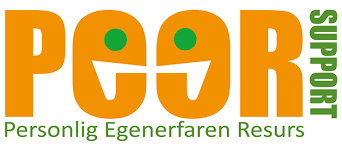 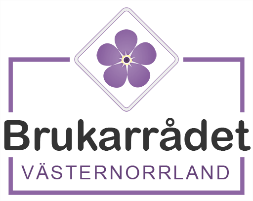 